ΠΡΟΓΡΑΜΜΑ ΕΞΕΤΑΣΤΙΚΗΣ ΧΕ ΑΚΑΔ. ΕΤΟΥΣ 2022-2023ΜΑΘΗΜΑΤΩΝ ΕΕ ΑΚΑΔ.ΕΤΟΥΣ 2021-2022ΓΙΑ ΕΠΙ ΠΤΥΧΙΩ ΦΟΙΤΗΤΕΣ/ΤΡΙΕΣ1ο έτος   Β’ εξάμηνο2Ο ΕΤΟΣ: Δ΄ ΕΞΑΜΗΝΟ3Ο ΕΤΟΣ: ΣΤ΄ ΕΞΑΜΗΝΟ4Ο ΕΤΟΣ: Η΄ ΕΞΑΜΗΝΟΠΙΝΑΚΑΣ 4: ΕΠΙΛΟΓΗΣ ΜΑΘΗΜΑΤΑ ΦΙΛΟΣΟΦΙΑΣ  (ΕΠΙ) ΕΑΡΙΝΟΥ (ΣΤ΄ ΚΑΙ Η’) ΕΞΑΜΗΝΟΥΠΙΝΑΚΑΣ 6 : ΕΠΙΛΟΓΗΣ ΜΑΘΗΜΑΤΑ ΑΛΛΟΥ ΕΠΙΣΤΗΜΟΝΙΚΟΥ ΠΕΔΙΟΥ (ΕΑΕΠ) ΕΑΡΙΝΟΥ (ΣΤ΄) ΕΞΑΜΗΝΟΥΟ Πρόεδροςτου Τμήματος Φιλοσοφίας ΠΠΜιχαήλ ΠαρούσηςΑναπληρωτής Καθηγητής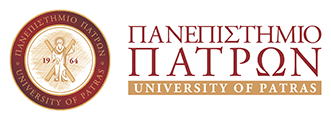 ΣΧΟΛΗ ΑΝΘΡΩΠΙΣΤΙΚΩΝ ΚΑΙ ΚΟΙΝΩΝΙΚΩΝ ΕΠΙΣΤΗΜΩΝΤΜΗΜΑ ΦΙΛΟΣΟΦΙΑΣΕΞΕΤΑΣΤΙΚΗ ΠΕΡΙΟΔΟΣ ΧΕΙΜΕΡΙΝΟΥ ΕΞΑΜΗΝΟΥΑΚΑΔΗΜΑΪΚΟ ΈΤΟΣ 2022-2023ΗΜΕΡ/ΝΙΑΚΩΔ. ΜΑΘ.ΚΩΔ. ΜΑΘ.ΤΙΤΛΟΣ ΜΑΘΗΜΑΤΟΣΤΙΤΛΟΣ ΜΑΘΗΜΑΤΟΣΔΙΔΑΣΚΩΝΔΙΔΑΣΚΩΝΩΡΑ ΩΡΑ ΑΙΘΟΥΣΑΑΙΘΟΥΣΑΥΠΟΧΡΕΩΤΙΚΑ ΜΑΘΗΜΑΤΑ ΦΙΛΟΣΟΦΙΑΣ (υπο)ΥΠΟΧΡΕΩΤΙΚΑ ΜΑΘΗΜΑΤΑ ΦΙΛΟΣΟΦΙΑΣ (υπο)ΥΠΟΧΡΕΩΤΙΚΑ ΜΑΘΗΜΑΤΑ ΦΙΛΟΣΟΦΙΑΣ (υπο)ΥΠΟΧΡΕΩΤΙΚΑ ΜΑΘΗΜΑΤΑ ΦΙΛΟΣΟΦΙΑΣ (υπο)ΥΠΟΧΡΕΩΤΙΚΑ ΜΑΘΗΜΑΤΑ ΦΙΛΟΣΟΦΙΑΣ (υπο)ΥΠΟΧΡΕΩΤΙΚΑ ΜΑΘΗΜΑΤΑ ΦΙΛΟΣΟΦΙΑΣ (υπο)ΥΠΟΧΡΕΩΤΙΚΑ ΜΑΘΗΜΑΤΑ ΦΙΛΟΣΟΦΙΑΣ (υπο)ΥΠΟΧΡΕΩΤΙΚΑ ΜΑΘΗΜΑΤΑ ΦΙΛΟΣΟΦΙΑΣ (υπο)ΥΠΟΧΡΕΩΤΙΚΑ ΜΑΘΗΜΑΤΑ ΦΙΛΟΣΟΦΙΑΣ (υπο)ΥΠΟΧΡΕΩΤΙΚΑ ΜΑΘΗΜΑΤΑ ΦΙΛΟΣΟΦΙΑΣ (υπο)ΥΠΟΧΡΕΩΤΙΚΑ ΜΑΘΗΜΑΤΑ ΦΙΛΟΣΟΦΙΑΣ (υπο)7.2.2023 Τρίτη7.2.2023 ΤρίτηPHS _1001Γνωσιοθεωρία - Μεταφυσική ΙΚ. ΓουδέληΚ. Γουδέλη15.00-17.0015.00-17.00Κ21Κ2124.1.2023 Τρίτη24.1.2023 ΤρίτηPHS_ 1004Πλάτων Χ. ΤαμπάκηςΧ. Ταμπάκης15.00-17.0015.00-17.00ΑΠ4ΑΠ49.2.2023 Πέμπτη9.2.2023 ΠέμπτηPHS_ 1005Αρχαία ελληνική ηθική και πολιτική φιλοσοφίαΑ. ΜιχαλάκηςΑ. Μιχαλάκης19.00-21.0019.00-21.00ΑΠ2ΑΠ2ημερομηνιαΚΩΔ. ΜΑΘ.ΤΙΤΛΟΣ ΜΑΘΗΜΑΤΟΣΔΙΔΑΣΚΩΝ /ΑΞΙΟΛΟΓΗΤΗΣΩΡΑ ΑΙΘΟΥΣΑυποχρεωτικα μαθηματα φιλοσοφιασ (υπο)υποχρεωτικα μαθηματα φιλοσοφιασ (υπο)υποχρεωτικα μαθηματα φιλοσοφιασ (υπο)υποχρεωτικα μαθηματα φιλοσοφιασ (υπο)υποχρεωτικα μαθηματα φιλοσοφιασ (υπο)υποχρεωτικα μαθηματα φιλοσοφιασ (υπο)6.2.2023 ΔευτέραPHS_ 2004ΚantΚ. Γουδέλη19.00-21.00Κ21PHS_ 2005Ερμηνευτική-ΦαινομενολογίαΜ. ΜιχάλσκιΠροφορική εξέταση κατόπιν συνεννόησηςPHS_ 2006Αναλυτική φιλοσοφία ΙΙ(εισακτέοι 2014-2015)Ι. ΖεϊμπέκηςΕξέταση με εργασίες9.2.2023 Πέμπτη7.2.2023 ΤρίτηPHS_ 2007Επεξεργασία Φιλοσοφικών Θεμάτων:Ομάδα ΑΟμάδα ΒΑ. ΝτόκαΘ. Δημητράκος9.00-11.0013.00-15.00ΑΠ2ΑΠ2ΗΜΕΡΟΜΗΝΙΑΚΩΔ.ΜΑΘ.ΤΙΤΛΟΣ ΜΑΘΗΜΑΤΟΣΔΙΔΑΣΚΩΝ/ΑΞΙΟΛΟΓΗΤΗΣΩΡΑΑΙΘΟΥΣΑΥΠΟΧΡΕΩΤΙΚΑ ΜΑΘΗΜΑΤΑ ΦΙΛΟΣΟΦΙΑΣ (ΥΠΟ)ΥΠΟΧΡΕΩΤΙΚΑ ΜΑΘΗΜΑΤΑ ΦΙΛΟΣΟΦΙΑΣ (ΥΠΟ)ΥΠΟΧΡΕΩΤΙΚΑ ΜΑΘΗΜΑΤΑ ΦΙΛΟΣΟΦΙΑΣ (ΥΠΟ)ΥΠΟΧΡΕΩΤΙΚΑ ΜΑΘΗΜΑΤΑ ΦΙΛΟΣΟΦΙΑΣ (ΥΠΟ)ΥΠΟΧΡΕΩΤΙΚΑ ΜΑΘΗΜΑΤΑ ΦΙΛΟΣΟΦΙΑΣ (ΥΠΟ)ΥΠΟΧΡΕΩΤΙΚΑ ΜΑΘΗΜΑΤΑ ΦΙΛΟΣΟΦΙΑΣ (ΥΠΟ)PHS_ 3003Σύγχρονη πρακτική φιλοσοφίαΕ.ΜυλωνάκηΕξέταση με εργασίες(βλ. e-class)1.2.2023 ΤετάρτηPHS_ 3004Αναλυτική φιλοσοφία ΙΙΙΚ. Παγωνδιώτης15.00-17.00ΑΠ2ΗΜΕΡΟΜΗΝΙΑΚΩΔ. ΜΑΘ.ΤΙΤΛΟΣ ΜΑΘΗΜΑΤΟΣΔΙΔΑΣΚΩΝ/ΑΞΙΟΛΟΓΗΤΗΣ ΩΡΑ ΑΙΘΟΥΣΑΥΠΟΧΡΕΩΤΙΚΑ ΦΙΛΟΣΟΦΙΑΣ (ΥΠΟ)ΥΠΟΧΡΕΩΤΙΚΑ ΦΙΛΟΣΟΦΙΑΣ (ΥΠΟ)ΥΠΟΧΡΕΩΤΙΚΑ ΦΙΛΟΣΟΦΙΑΣ (ΥΠΟ)ΥΠΟΧΡΕΩΤΙΚΑ ΦΙΛΟΣΟΦΙΑΣ (ΥΠΟ)ΥΠΟΧΡΕΩΤΙΚΑ ΦΙΛΟΣΟΦΙΑΣ (ΥΠΟ)ΥΠΟΧΡΕΩΤΙΚΑ ΦΙΛΟΣΟΦΙΑΣ (ΥΠΟ)25.1.2023 ΤετάρτηPHS_ 4003Φιλοσοφία 19ου-20ου αιώναΠ. Κόντος13.00-15.00ΑΠ2ΥΠΟΧΡΕΩΤΙΚΑ ΑΛΛΟΥ ΕΠΙΣΤΗΜΟΝΙΚΟΥ ΠΕΔΙΟΥ (ΥΑΕΠ)ΥΠΟΧΡΕΩΤΙΚΑ ΑΛΛΟΥ ΕΠΙΣΤΗΜΟΝΙΚΟΥ ΠΕΔΙΟΥ (ΥΑΕΠ)ΥΠΟΧΡΕΩΤΙΚΑ ΑΛΛΟΥ ΕΠΙΣΤΗΜΟΝΙΚΟΥ ΠΕΔΙΟΥ (ΥΑΕΠ)ΥΠΟΧΡΕΩΤΙΚΑ ΑΛΛΟΥ ΕΠΙΣΤΗΜΟΝΙΚΟΥ ΠΕΔΙΟΥ (ΥΑΕΠ)ΥΠΟΧΡΕΩΤΙΚΑ ΑΛΛΟΥ ΕΠΙΣΤΗΜΟΝΙΚΟΥ ΠΕΔΙΟΥ (ΥΑΕΠ)ΥΠΟΧΡΕΩΤΙΚΑ ΑΛΛΟΥ ΕΠΙΣΤΗΜΟΝΙΚΟΥ ΠΕΔΙΟΥ (ΥΑΕΠ)24.1.2023 ΤρίτηPHS_4002Αρχαία ελληνική λογοτεχνίαΧ. Ταμπάκης17.00-19.00ΑΠ4ΗΜΕΡΟΜΗΝΙΑκωδ.ΜΑΘ.τιτλοσ μαθηματοςΔΙΔΑΣΚΩΝ/ΑΞΙΟΛΟΓΗΤΗΣΩΡΑΑΙΘΟΥΣΑ8.2.2023 ΤετάρτηPHS_ 5023Φιλοσοφία του δικαίουΜ. Παρούσης15.00-17.00ΑΠ21.2.2023 ΤετάρτηPHS_5056Ειδικά Θέματα Αρχαίας Φιλοσοφίας  ΙΙX. Tαμπάκης11.00-13.00ΑΠ4PHS_ 5040Θέματα ΓνωσιοθεωρίαςΙ. ΖεϊμπέκηςΕξέταση με εργασίες6.2.2023 ΔευτέραPHS_5037Ειδικά Θέματα Νεότερης φιλοσοφίας Ι Κ. Γουδέλη15.00-17.00Κ2125.1.2023 ΤετάρτηPHS_5077Προσωκρατική ΦιλοσοφίαΠ. Κόντος15.00-17.00ΑΠ22.2.2023 ΠέμπτηPHS_5078Φιλοσοφία της Θρησκείας Κ. Ρασπίτσος15.00-17.00ΑΠ87.2.2023 ΤρίτηPHS_5080Συνείδηση, ασυνείδητο και σώμαΚ. Γουδέλη17.00-19.00Κ21ΕΠΙΛΟΓΗΣ ΜΑΘΗΜΑΤΑ ΦΙΛΟΣΟΦΙΑΣ (ΕΠΙ)ΕΠΙΛΟΓΗΣ ΜΑΘΗΜΑΤΑ ΦΙΛΟΣΟΦΙΑΣ (ΕΠΙ)ΕΠΙΛΟΓΗΣ ΜΑΘΗΜΑΤΑ ΦΙΛΟΣΟΦΙΑΣ (ΕΠΙ)ΕΠΙΛΟΓΗΣ ΜΑΘΗΜΑΤΑ ΦΙΛΟΣΟΦΙΑΣ (ΕΠΙ)ΕΠΙΛΟΓΗΣ ΜΑΘΗΜΑΤΑ ΦΙΛΟΣΟΦΙΑΣ (ΕΠΙ)ΕΠΙΛΟΓΗΣ ΜΑΘΗΜΑΤΑ ΦΙΛΟΣΟΦΙΑΣ (ΕΠΙ)ΗΜΕΡΟΜΗΝΙΑκωδ.ΜΑΘ.τιτλοσ μαθηματοςΑΞΙΟΛΟΓΗΤΗΣΩΡΑΑΙΘΟΥΣΑ9.2.2023 ΠέμπτηPHS_5036Ευρωπαϊκή ΙστορίαΜ. Παρούσης15.00-17.00ΑΠ22.2.2023 ΠέμπτηPHS_5083Ψηφιακές Ανθρωπιστικές ΕπιστήμεςΣτ. Αθανασόπουλος11.00-13.00Εργαστήριο Πληροφορικής